  BAGAGERIE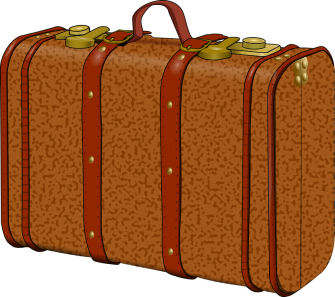 RESERVEE EXCLUSIVEMENT AUX 3èmesHoraires d'ouverture: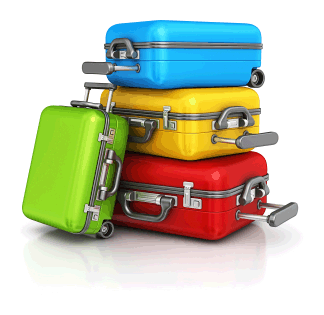 11h30-11h4012h25-12h3513h30-13h40